РЕШЕНИЕОб информации о заключении Контрольно-счетной палаты Камчатского края о результатах экспертно-аналитического мероприятия «Анализ деятельности Контрольно-счетной палаты Петропавловск-Камчатского городского округа» за 2019-2020 годыРассмотрев заключение Контрольно-счетной палаты Камчатского края о результатах экспертно-аналитического мероприятия «Анализ деятельности Контрольно-счетной палаты Петропавловск-Камчатского городского округа» от 06.05.2021 № 04, утвержденное Коллегией Контрольно-счетной палаты Камчатского края 29.04.2021, заслушав доклад председателя Контрольно-счетной палаты Петропавловск-Камчатского городского округа Кушнира М.П. о заключении Контрольно-счетной палаты Камчатского края о результатах экспертно-аналитического мероприятия «Анализ деятельности Контрольно-счетной палаты Петропавловск-Камчатского городского округа» за 2019-2020 годы, в соответствии со статьей 60 Решения Городской Думы Петропавловск-Камчатского городского округа Камчатского края от 13.07.2018 № 82-нд «О Регламенте Городской Думы Петропавловск-Камчатского городского округа» Городская Дума Петропавловск-Камчатского городского округаРЕШИЛА:доклад председателя Контрольно-счетной палаты Петропавловск-Камчатского городского округа Кушнира М.П. о заключении Контрольно-счетной палаты Камчатского края о результатах экспертно-аналитического мероприятия «Анализ деятельности Контрольно-счетной палаты 
Петропавловск-Камчатского городского округа» за 2019-2020 годы принять к сведению.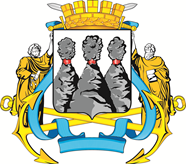 ГОРОДСКАЯ ДУМАПЕТРОПАВЛОВСК-КАМЧАТСКОГО ГОРОДСКОГО ОКРУГАот 23.06.2021 № 964-р39-я сессияг.Петропавловск-КамчатскийПредседатель Городской Думы Петропавловск-Камчатского городского округаГ.В. Монахова